Уважаемые коллеги!Сообщаем Вам о старте приема заявок от физических лиц на Всероссийский конкурс молодежных проектов (далее – Конкурс), организуемый Федеральным агентством по делам молодежи. Период приема заявок на Конкурс с 01.03.2022 по 30.03.2022.Конкурс состоится в заочном формате: для участия необходимо заполнить проектную заявку в грантовом модуле АИС «Молодёжь России».Целью предоставления грантов в форме субсидий из федерального бюджета победителям Конкурса (далее – грант) является реализация проектов, направленных на вовлечение молодежи в активную социальную практику, в том числе на развитие творческих способностей, повышение её гражданской активности и раскрытие потенциала молодежи в интересах страны. В конкурсе могут принять участие граждане Российской Федерации в возрасте от 14 до 35 лет (включительно) с проектной инициативой в одной из 15 номинаций. Предельный размер гранта составляет не более 1,5 млн.рублей. Дата окончания приема заявок 30.03.2022 в 12:00 (время московское). С полными правилами Конкурса (требованиями к участникам Конкурса, порядком подачи заявок, требованиями к форме и содержанию заявок) можно ознакомиться в «Объявлении о проведении в 2022 году Всероссийского конкурса молодежных проектов среди физических лиц». (Приложение 1). Рекомендованный срок реализации проектов: май 2022 – апрель 2023.Для заполнения заявки в АИС «Молодежь России» направляем обновленные Методические рекомендации участникам (Приложение 2). Участие и победа в подобных конкурсах позволит привлечь средства федерального бюджета на реализацию социально значимых проектов региона.С целью привлечения к участию в Конкурсе максимального числа представителей молодежи просим Вас оказать содействие в проведении информационной кампании конкурса путем:проведения информационных встреч в образовательных организациях (с публикацией материалов с фотографиями) и обеспечения участия в Конкурсе обучающихся Самарской области в количестве согласно приложенному списку (Приложение 3). распространения информации о Конкурсе, в том числе на информационных стендах и Интернет-ресурсах образовательных организаций.Информацию о размещенных информационных материалах просьба сообщить до 11.03.2022, информацию о проведенных и запланированных мероприятиях – до 18.03.2022 на адрес электронной почты depmol63@mail.ru согласно Приложению №4 в формате word. Контактное лицо для получения дополнительной 
информации – консультант управления молодежной политики Сапукова Земфира Мунировна, тел. 8 (846) 214 71 19, 8 987 928 39 49.Приложения: в электронном виде.Сапукова 2147119Приложение 3Приложение 4Перечень поданных заявок на Всероссийский конкурс молодежных проектов________________________________(наименование территориального управления, департамента)Перечень ссылок на публикации о конкурсе с фотоматериалами 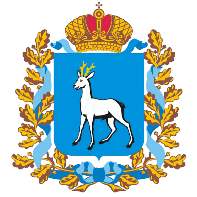 МИНИСТЕРСТВО 
ОБРАЗОВАНИЯ И НАУКИСАМАРСКОЙ ОБЛАСТИДепартамент по делам молодежи443041, г. Самара,улица Рабочая, 85Тел. (846) 214-17-17E-mail: depmol@samregion.ru№  на № ________________________________Руководителям территориальных управлений министерства образования и науки Самарской областиРуководителямдепартаментов образования администрацийг.о. Самара, г.о. Тольятти№Наименование территориального управления (департамента)Количество проведенных информационных встреч с молодежьюМинимальное количество поданных проектов1.Западное территориальное управление272.Кинельское территориальное управление253.Отрадненское территориальное управление254.Поволжское территориальное управление275.Северное территориальное управление256.Северо-Восточное территориальное управление257.Северо-Западное территориальное управление258.Центральное территориальное управление259.Юго-Восточное территориальное управление2510.Юго-Западное территориальное управление2811.Южное территориальное управление2512.г.о. Самара (территориальное управление и департамент)51013.г.о. Тольятти (территориальное управление и департамент)58№ФИОНазвание проектаНаименование образовательной организации 1.2.3.	4.5.№Наименование образовательной организацииСсылка на публикацию 1.2.3.